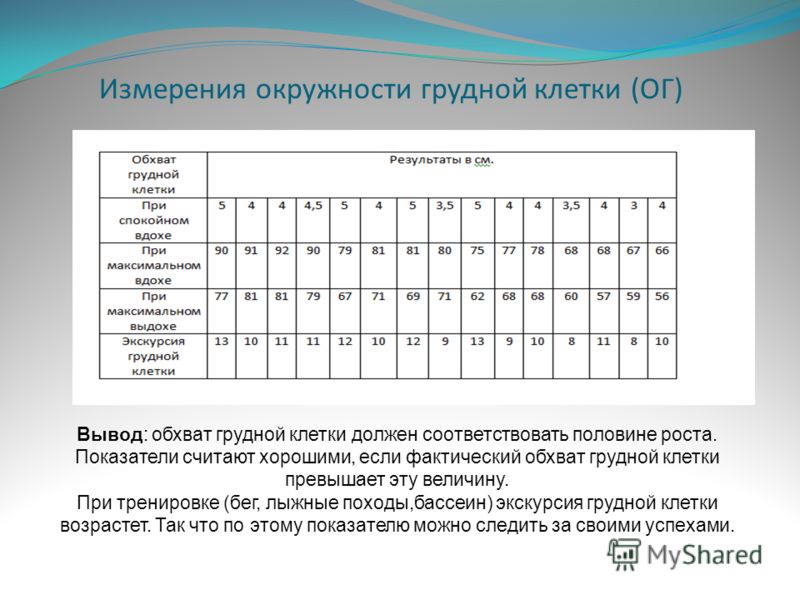 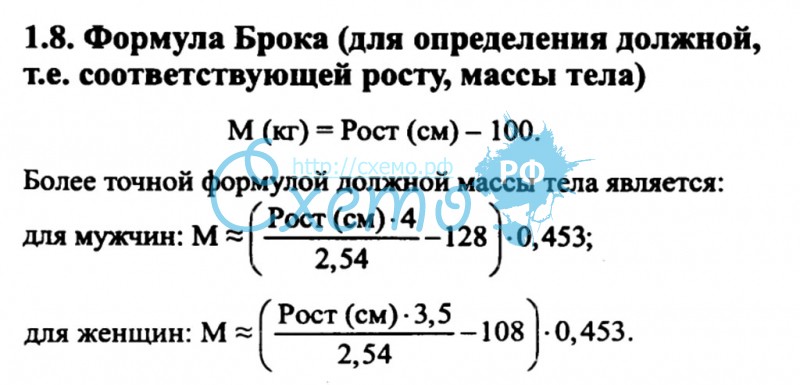 ПРмальчика= (РО+РМ):2+6,4;
ПР девочки = (РО+РМ):2-6,4,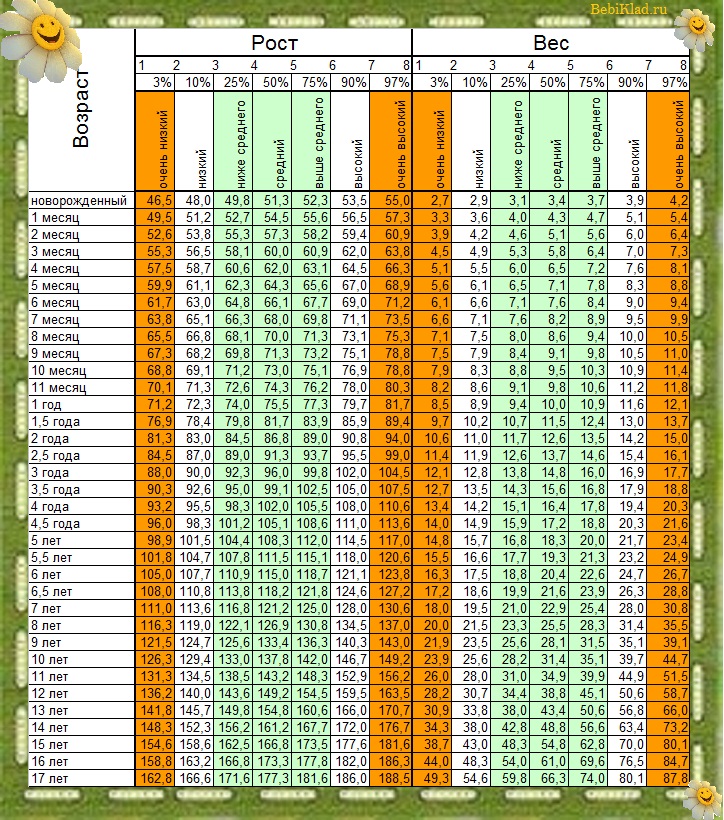 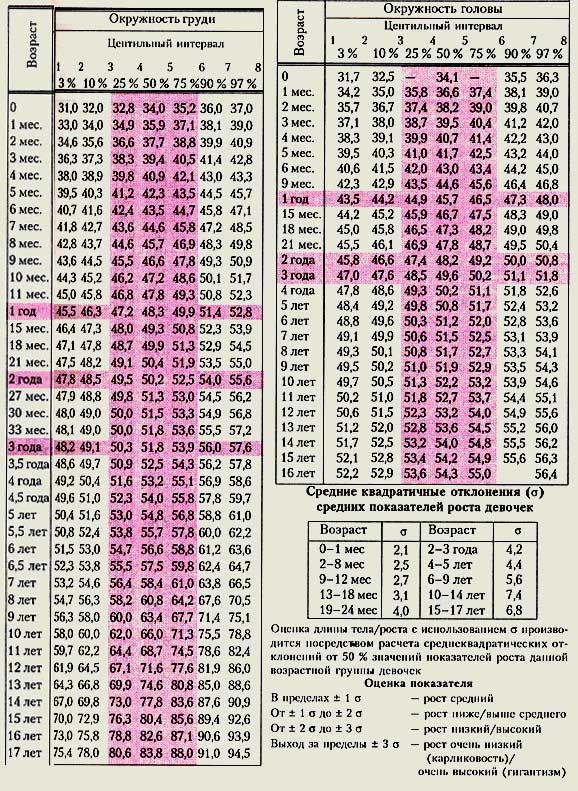 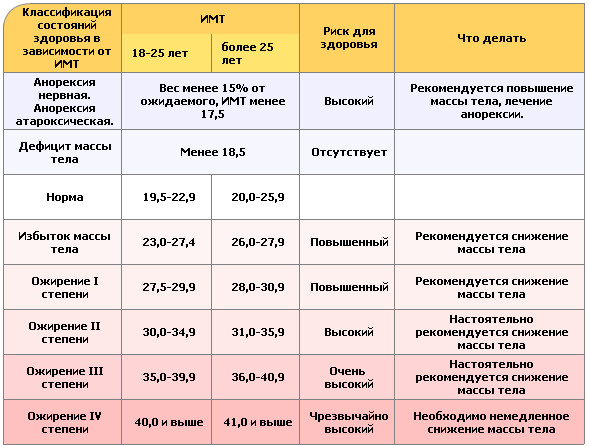 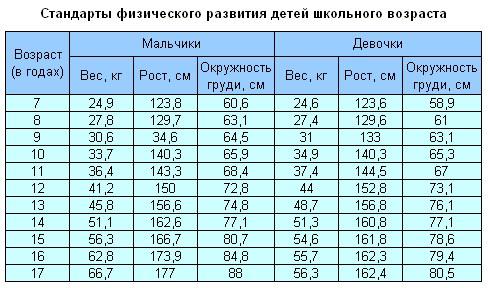 	Индекс Эрисмана Норма: ≈+5,8см для мужчин и ≈+3,3см для женщин